Declaração de direito autoralNós, abaixo assinados, transferimos todos os direitos autorais do artigo intitulado “A formação humanística, social e ética do graduando em Odontologia” à Revista Brasileira de Ciências da Saúde - RBCS. Declaramos ainda que o trabalho é original e que não está sendo considerado para publicação em outra revista, quer seja no formato impresso ou no eletrônico.A revista se reserva o direito de efetuar nos originais alterações de ordem normativa, ortográfica e gramatical com vistas a manter o padrão culto da língua, respeitando, contudo, o estilo dos autores.
Os originais não serão devolvidos aos autores. As opiniões emitidas pelos autores dos artigos são de sua exclusiva responsabilidade.São Paulo, 25 de março de 2011.Cilene Rennó Junqueira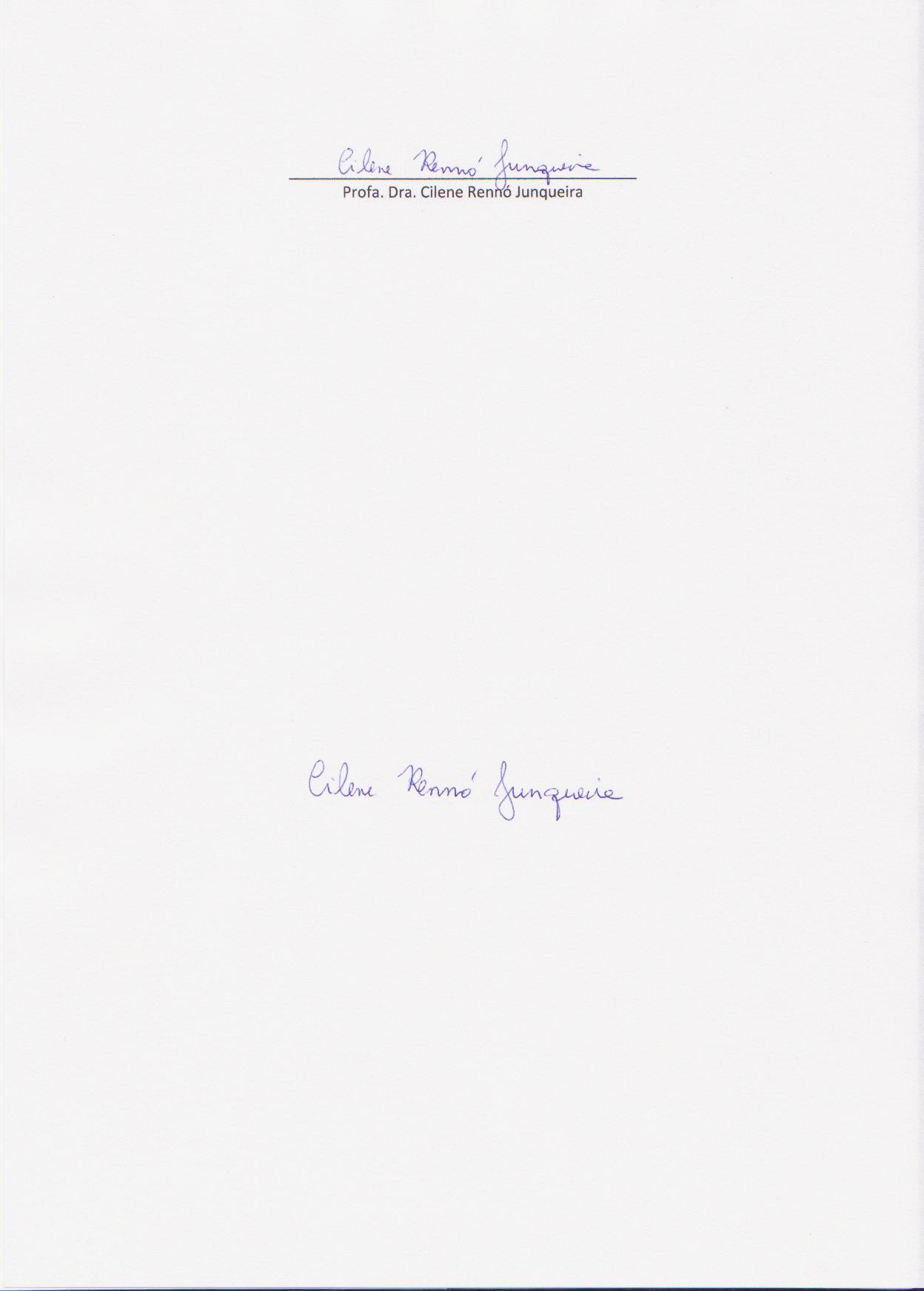 Simone Rennó Junqueira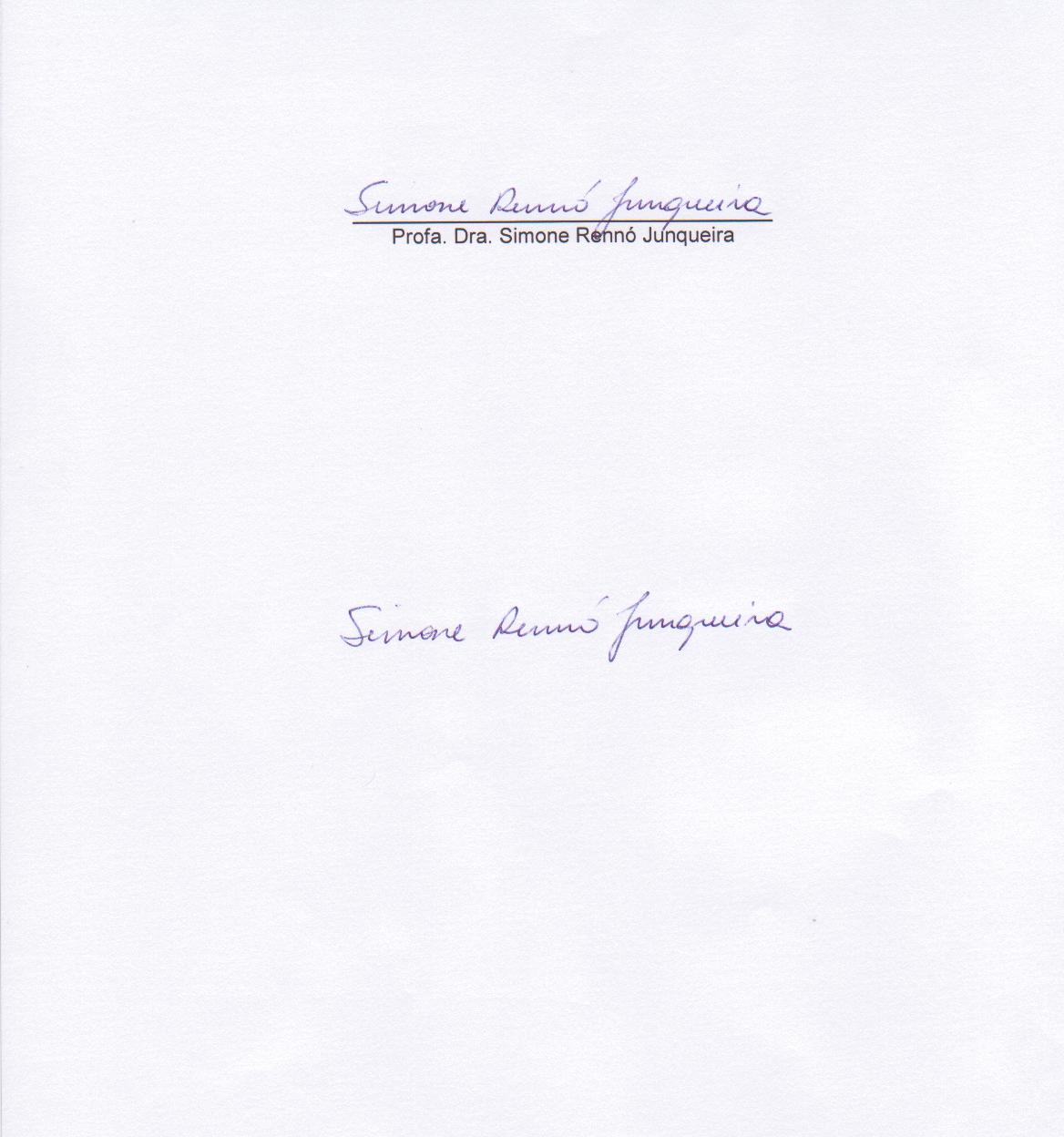 Fernanda Campos Sousa de Almeida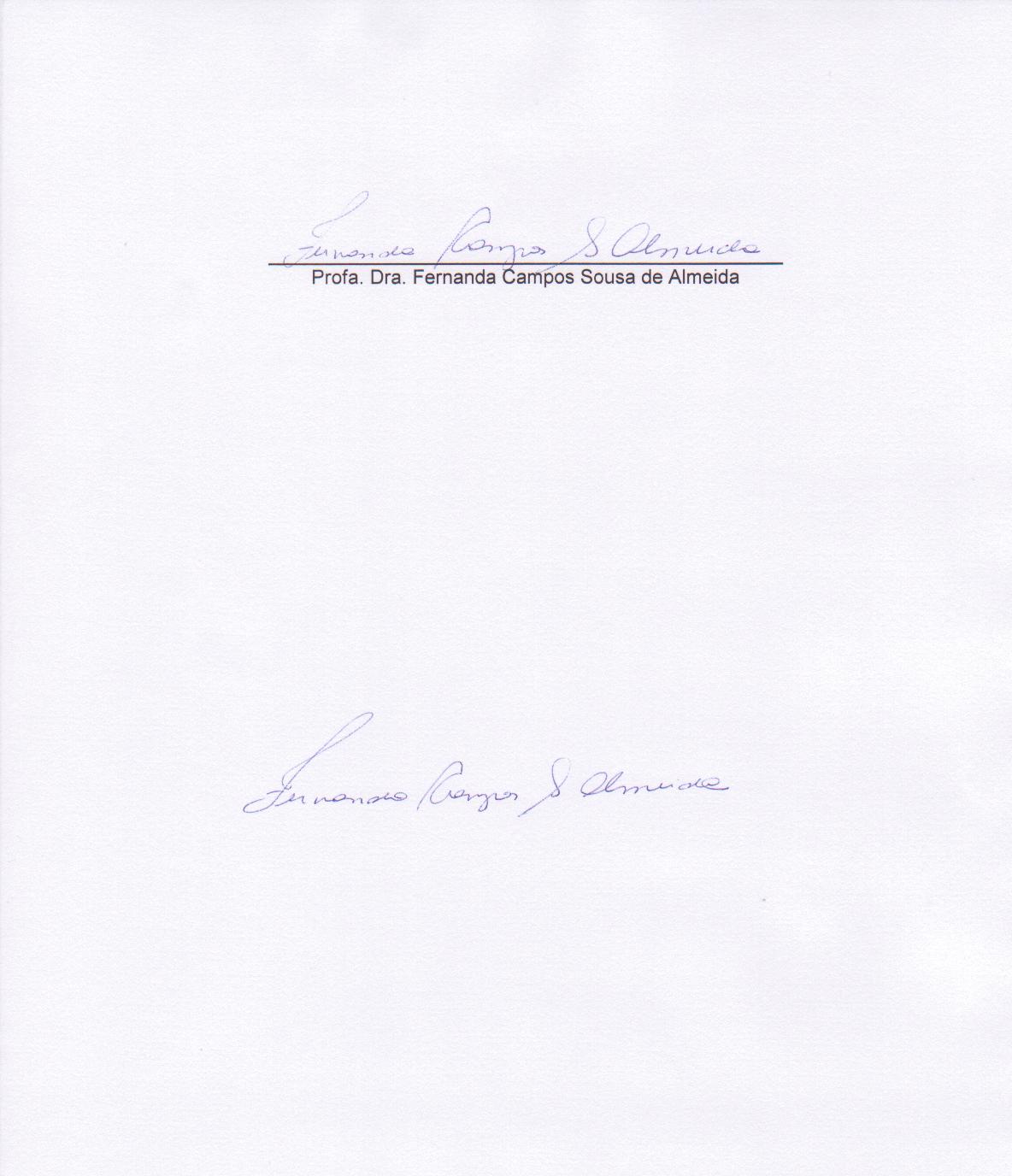 Celso Zilbovicius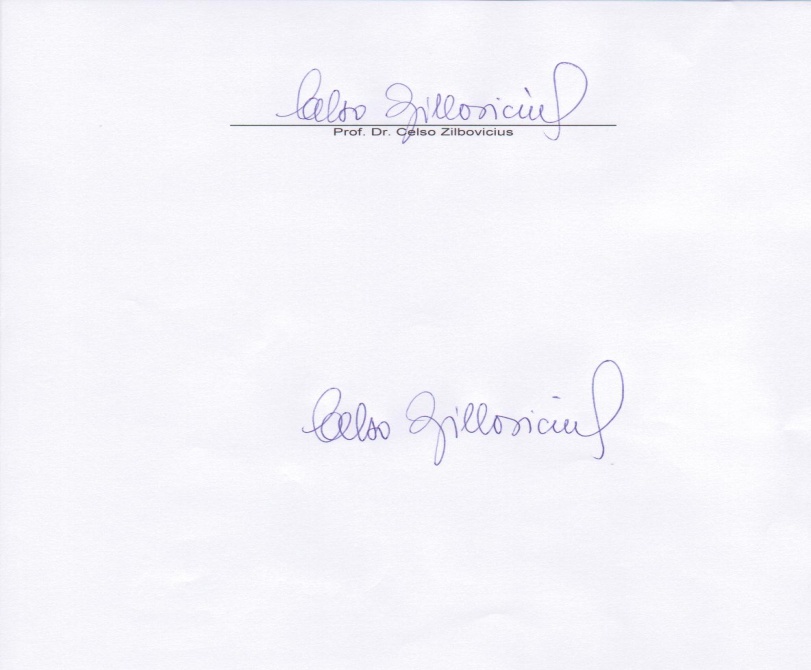 Maria Ercilia de Araújo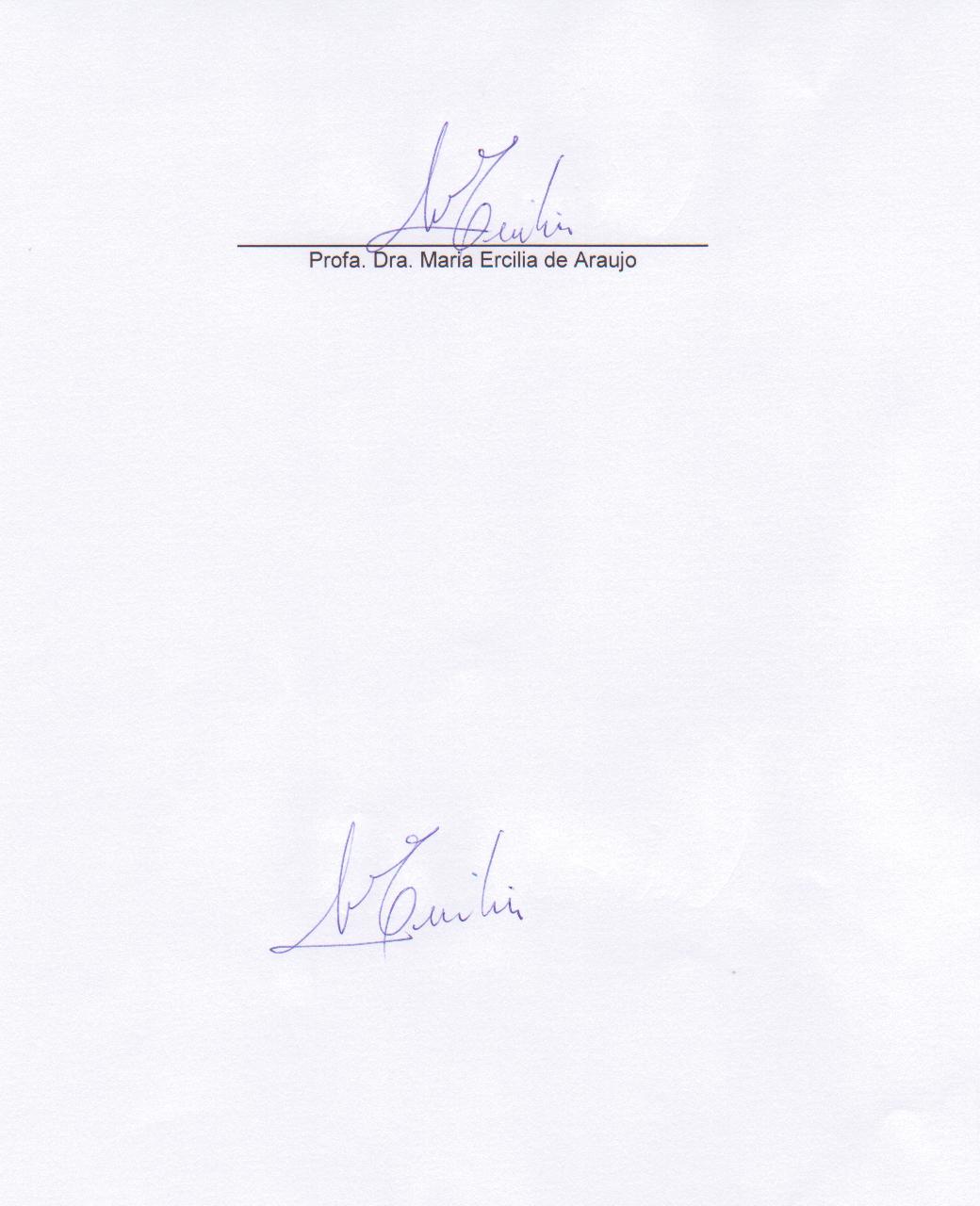 Dalton Luiz de Paula Ramos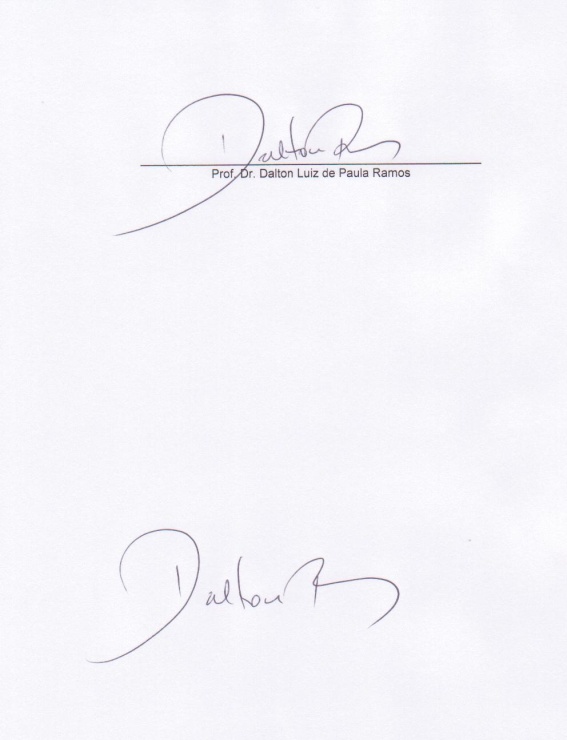 